Year 9 Art     Worksheet 1    Magnify - Butterfly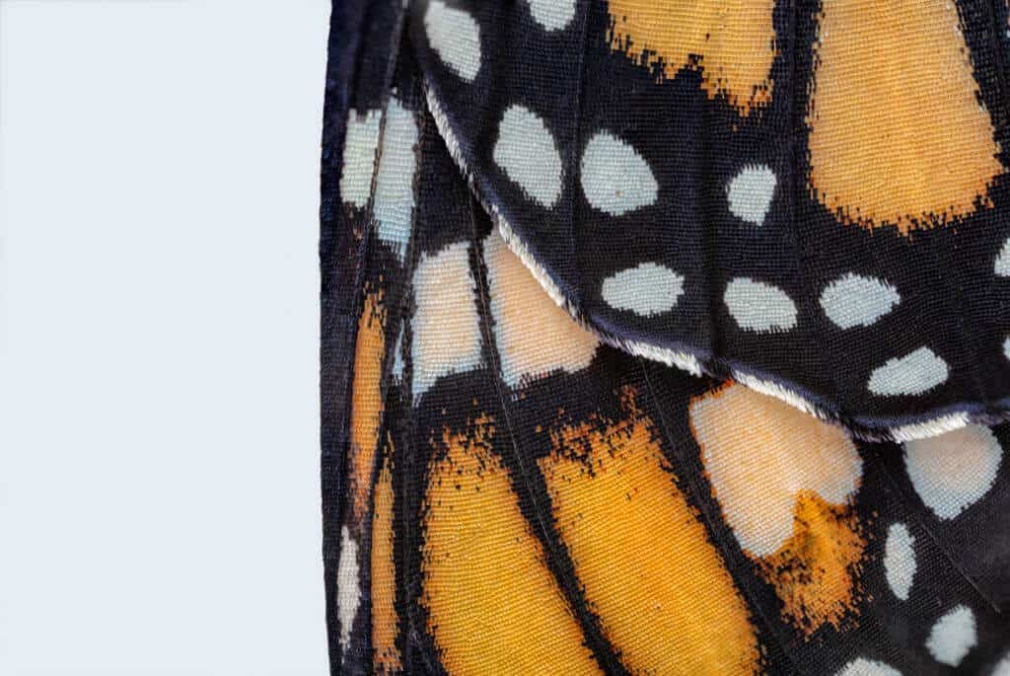 Year 9 Art     Worksheet 2    Magnify - Snowflake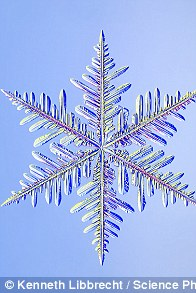 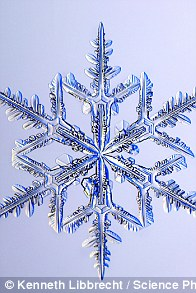 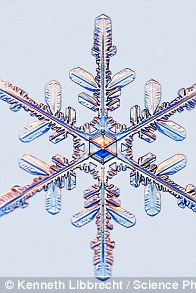 Year 9 Art     Worksheet 3    Magnify - Rose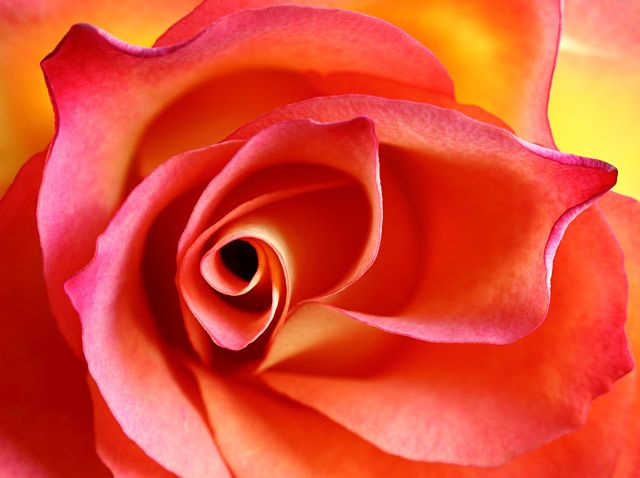 Year 9 Art     Worksheet 4    Magnify – Fish Scales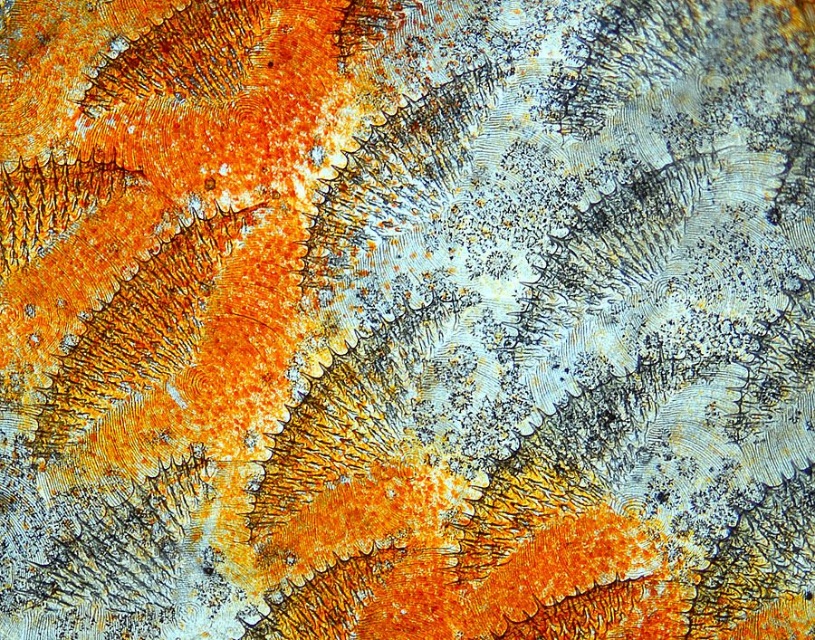 Year 9 Art     Worksheet 5    Magnify – Fabric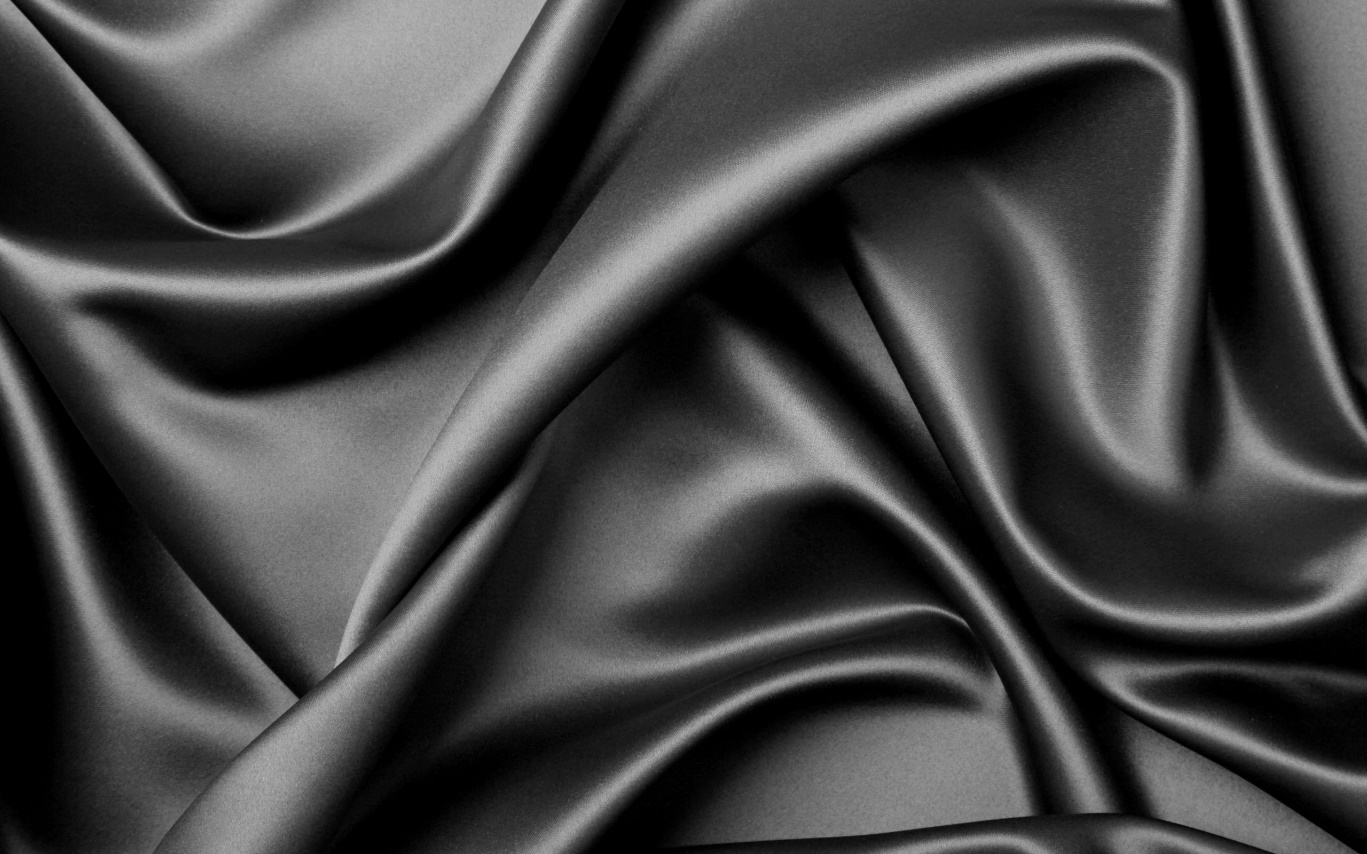 